Проект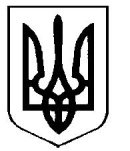 УкраїнаВерховинська селищна рада Верховинського району Івано-Франківської областівосьмого скликання двадцять третя   сесіяРІШЕННЯвід ___.12.2022 року          			                                                  с-ще Верховина№_____-23/2022Про внесення змін до бюджетуВерховинської селищної територіальної  громади на 2022 рікКеруючись статтями 23, 78 Бюджетного кодексу України, статтею 26 Закону України «Про місцеве самоврядування в Україні»,  Законом України «Про внесення змін до розділу VI «Прикінцеві та перехідні положення» Бюджетного кодексу України», Указом Президента України № 64/2022 «Про введення воєнного стану в Україні, рішенням селищної ради від 22.12.2021 року №236-16/2021 «Про бюджет Верховинської селищної територіальної громади на 2022 рік» (у новій редакції), рішенням сесії Івано-Франківської обласної ради від 11.11.2022р. № 526-17/2022, розпорядженням Івано-Франківської обласної військової адміністрації від 23.11.2022р. №450 «Про перерозподіл субвенції», розпорядженням Івано-Франківської обласної військової адміністрації від 23.11.2022р. №454 «Про розподіл коштів додаткової дотації з державного бюджету», рішенням виконавчого комітету Ворохтянської селищної ради Надвірнянського району Івано-Франківської області від 29.07.2022 року №35 «Про зміни до бюджету Ворохтянської селищної ради», селищна радаВИРІШИЛА:   Внести зміни до додатків 1,2,3,5,7 рішення селищної ради від 22.12.2021 року №236-16/2021 «Про бюджет Верховинської селищної територіальної громади на 2022 рік» (у новій редакції): 1. Збільшити обсяг дохідної частини спеціального фонду селищного бюджету за кодом бюджетної класифікації за 41053600 «Субвенція з місцевого бюджету на здійснення природоохоронних заходів» в сумі 1 890 218,00 гривень.2.  Збільшити видаткову частину спеціального фонду селищного бюджету в сумі 1 890 218,00 гривень, спрямувавши їх головному розпоряднику коштів – Верховинській селищній раді за КПКВК 0118340 КЕКВ 3122 на нове будівництво берегозакріплювальних споруд на р. Чорний Черемош в с. Ільці, присілок Заріччя Верховинської селищної територіальної громади.3. Збільшити обсяг дохідної частини загального фонду  селищного бюджету за кодом 41040400 «Інші дотації з місцевого бюджету» (для надання компенсації закладам комунальної форми власності) в сумі 13 618,16 гривень; 4. Збільшити видаткову частину загального фонду селищного бюджету в сумі 13 618,16 гривень для спрямування головному розпоряднику бюджетних коштів селищного бюджету - відділу освіти, молоді та спорту Верховинської селищної ради за КПКВК 0611021 КЕКВ 2273 – 13 618,16 гривень.5. Зменшити обсяг дохідної частини спеціального фонду селищного бюджету за кодом бюджетної класифікації за 41053600 «Субвенція з місцевого бюджету на здійснення природоохоронних заходів» в сумі 6 000 523,00 гривень;6. Зменшити видаткову частину спеціального фонду бюджету територіальної громади по головному розпоряднику бюджетних коштів Верховинська селищна рада на суму 6 000 523,00 гривень по наступних об’єктах:- Будівництво каналізаційних мереж і споруд на них в с.Красноїлля, присілок Долина Верховинського району Івано-Франківської області (коригування проектно-кошторисної документації) в сумі 1 929 573,00 гривень за  КПКВК 0118340 КЕКВ 3122;- Нове будівництво берегозакріплюючих споруд на р. Чорний Черемош присілок Заріччя Верховинської селищної територіальної громади Івано-Франківської області в сумі 1 000 000,00 гривень за  КПКВК 0118340 КЕКВ 3122; - Придбання обладнання (контейнерів) для збору твердих побутових відходів на території Верховинської селищної ради Верховинського району Івано-Франківської області в сумі 100 000,00 гривень за КПКВ 0118340 КЕКВ 3110; - Рекультивація полігону ТПВ в с.Бережниця Верховинського району Івано-Франківської області  (коригування кошторису) в сумі 250 000,00 гривень за  КПКВК 0118340 КЕКВ 3122;- Будівництво каналізаційних мереж і споруд на них в с.Красноїлля, присілок Долина Верховинського району Івано-Франківської області (коригування проектно-кошторисної документації) в сумі 674 866,00 гривень за  КПКВК 0118340 КЕКВ 3122;- Нове будівництво берегозакріплювальних споруд на р. Чорний Черемош с.Ільці присілок Заріччя Верховинської селищної територіальної громади Івано-Франківської області (в тому числі виготовлення проектно-кошторисної документації та проведення ОВД) в сумі 1 526 734,00 гривень за  КПКВК 0118340 КЕКВ 3122; - Рекультивація полігону ТПВ в с.Бережниця Верховинського району Івано-Франківської області  (коригування кошторису) в сумі 300 000,00 гривень за  КПКВК 0118340 КЕКВ 3122;- Нове будівництво берегозакріплюючих споруд на р. Чорний Черемош в селі Верхній Ясенів, присілок Горби (біля нового будівництва амбулаторії загальної практики сімейної медицини) Верховинського району Івано-Франківської області (в тому числі виготовлення проектно-кошторисної документації та проведення ОВД) - 119 350,00 гривень;- На відновлення та підтримання сприятливого гідрологічного режиму та санітарного стану струмка Бречник Верховинської селищної ради (в тому числі виготовлення проектно-кошторисної документації) – 100 000, 00 гривень. 7. Зменшити обсяг дохідної частини загального фонду селищного бюджету за кодом бюджетної класифікації за 41051200 «Субвенція з місцевого бюджету на надання державної підтримки особам з особливими освітніми потребами за рахунок відповідної субвенції з державного бюджету» в сумі 53 900,00 гривень.8. Зменшити видаткову частину загального фонду бюджету територіальної громади по головному розпоряднику бюджетних коштів відділу освіти, молоді та спорту Верховинської селищної ради в сумі 40 300,00 гривень за КПКВК 0611200 (Верховинський ліцей №1) КЕКВ 2111 – 32 300,00 гривень, КЕКВ 2120 – 8000,00 гривень та зменшити видаткову частину спеціального фонду по головному розпоряднику бюджетних коштів відділу освіти, молоді та спорту Верховинської селищної ради за КПКВК 0611021 (Верховинський ліцей №1), КЕКВ 3110 в сумі 13 600,00 гривень. Зменшивши передачу коштів із загального фонду до спеціального фонду (бюджету розвитку) в сумі 13 600,00 гривень.9.Зменшити обсяг дохідної частини загального фонду селищного бюджету за кодом бюджетної класифікації за 41053900 «Інші субвенції з місцевих бюджетів», що були передбачені від  Ворохтянської селищної ради  в сумі 7 200,00 гривень. 10.Зменшити видаткову частину загального фонду бюджету територіальної громади по головному розпоряднику бюджетних коштів Верховинській селищній раді за КПКВК 0113104 КЕКВ 2210 в сумі 7 200,00 гривень по Територіальному центру соціального обслуговування (надання соціальних послуг).11.Внести зміни до планових призначень головних розпорядників  бюджетних коштів селищного бюджету, а саме по:Верховинській селищній раді:Зменшити планові призначення загального фонду за: - КПКВК 0113104 КЕКВ 2240 в сумі 40 000,00 гривень (по Територіальному центру соціального обслуговування (надання соціальних послуг);- КПКВК 0113242 КЕКВ 2210 в сумі 4 000,00 гривень, КЕКВ 2710 в сумі 30 000,00 гривень, передбачені на виконання заходів Комплексної програми соціального захисту жителів Верховинської територіальної громади на 2022 рік;- КПКВК 0112152 «Інші програми та заходи у сфері охорони здоров’я» КЕКВ 2610 в сумі 50 000,00 гривень передбачені на заходи Програми забезпечення медичного огляду окремих категорій військовозобов’язаних мешканців Верховинської громади на 2022 рік КНП «Верховинська багатопрофільна лікарня»;- КПКВК 0110150 КЕКВ 2111 в сумі 470 000,00 гривень, КЕКВ 2120 в сумі 140  000,00 гривень КЕКВ 2240 в сумі 200 000,00 гривень, КЕКВ 2250 в сумі 8 000,00 гривень, КЕКВ 2273 в сумі 200 000,00 гривень, КЕКВ 2275 в сумі 18 908,00 гривень;- КПКВК 0113032 КЕКВ 2730 в сумі 4 800,00 гривень;- КПКВК 0118240 КЕКВ 2210 в сумі 2 400,00 гривень;- КПКВК 0110180 КЕКВ 2210 в сумі 24 800,00 гривень зменшивши планові призначення заходів Програми  розвитку місцевого самоврядування.Збільшити  планові призначення загального фонду за КПКВК 0112111 КЕКВ 2610 в сумі 200 000,00 гривень.Відділу освіти, молоді та спорту Верховинської селищної ради:Зменшити планові призначення загального фонду за :   -    КПКВК 0611010 КЕКВ 2210 в сумі 26 000,00 гривень, КЕКВ 2240 в сумі 40 000,00 гривень, КЕКВ 2250 в сумі 3 000,00 гривень, КЕКВ 2272 в сумі 8 000,00 гривень; -   КПКВК 0611021 ( навчальні заклади освіти) КЕКВ 2800 в сумі 10 000,00 гривень, КЕКВ 2240 в сумі 80 000,00 гривень, КЕКВ 2250 в сумі 1 424,00 гривень, КЕКВ 2272 в сумі 20 000,00 гривень, КЕКВ 2275 в сумі 35 382,00 гривень,-    КПКВК 0611021(Верховинський ліцей №1) КЕКВ 2240 в сумі 4 723,00 гривень КЕКВ 2272  в сумі 16 636,00 гривень, КЕКВ 2273 в сумі 89 134,00 гривень, КЕКВ 2275 в сумі 3 608,00 гривень;-  КПКВК 0611141  КЕКВ 2250 в сумі 1 000,00 гривень, КЕКВ 2210 в сумі 40 400,00 гривень, КЕКВ 2272 в сумі 4 600,00 гривень-   КПКВК 0611130  КЕКВ 2250 в сумі 500,00 гривень;-  КПКВК 0615011  КЕКВ 2250 в сумі 13 000,00 гривень, КЕКВ 2210 в сумі 1 000,00 гривень;- КПКВК 0615012  КЕКВ 2210 в сумі 14 000,00 гривень;- КПКВК 0615031  КЕКВ 2111 в сумі 20 000,00 гривень, КЕКВ 2120 в сумі  6 700,00 гривень, КЕКВ 2210 в сумі 6 220,00 гривень, КЕКВ 2240 в сумі 5 000,00 гривень;- КПКВК 0611151  КЕКВ 2210 в сумі  8 400,00 гривень, КЕКВ 2240 в сумі 4 700,00 гривень, КЕКВ 2273 в сумі 5 000,00 гривень;Збільшити  планові призначення загального фонду за: КПКВК 0610160 КЕКВ 2111 в сумі 18 000,00 гривень, КЕКВ 2120 в сумі 90,00 гривень; КПКВК 0611010 КЕКВ 2111 в сумі 429 752,00 гривень, КЕКВ 2120 в сумі 88 060,00 гривень;КПКВК 0611021 ( навчальні заклади освіти) КЕКВ 2111 в сумі  521781,00 гривень, КЕКВ 2120 в сумі  161 059,00 гривень, КЕКВ 2210 в сумі  49 458,00 гривень;КПКВК 0611130  КЕКВ 2111 в сумі 6 310,00 гривень;КПКВК 0611021 (Верховинський ліцей №1) КЕКВ 2111 в сумі  97 161,00 гривень, КЕКВ 2120 в сумі  41 940,00 гривень,КПКВК 0611141  КЕКВ 2111 в сумі  65 224,00 гривень, КЕКВ 2120 в сумі  16 800,00 гривень;КПКВК 0611151  КЕКВ 2111 в сумі 5 700,00 гривень.Відділу культури Верховинської селищної ради:Зменшити планові призначення загального фонду за:-   КПКВК 1010160 КЕКВ 2120 в сумі 5 000,00 гривень;-   КПКВК 1014030 КЕКВ 2111 в сумі 65 000,00 гривень;-   КПКВК 1014060 КЕКВ 2111 в сумі 60 000,00 гривень, КЕКВ 2273 в сумі 18 000,00 гривень;-   КПКВК 1014040  КЕКВ 2111 в сумі 19 600,00 гривень, КЕКВ 2120 в сумі 10 600,00 гривень;-  КПКВК 1014081 КЕКВ 2120 в сумі 6 500,00 гривень КЕКВ 2240 в сумі 7 200,00 гривень.Збільшити  планові призначення загального фонду за КПКВК 1010160 КЕКВ 2111 в сумі 5 000,00 гривень;КПКВК 1014030 КЕКВ 2120 в сумі 13 000,00 гривень;КПКВК 1014060 КЕКВ 2120 в сумі 78 000,00 гривень;КПКВК 1014081 КЕКВ 2111 в сумі 11 500,00 гривень,КЕКВ 2210 в сумі 2 200,00 гривень;КПКВК 1011080 КЕКВ 2111 в сумі 30 200,00 гривень, КЕКВ 2120 в сумі 52 000,00 гривень. Службі у справах дітей Верховинської селищної ради:Зменшити планові призначення загального фонду за КПКВК 0910160 КЕКВ 2210 в сумі 412,00 гривень, КЕКВ 2240 в сумі 596,00 гривень. Спрямувати їх за КПКВК 0910160 КЕКВ 2120 в сумі 1 008,00 гривень. Фінансовому управлінню Верховинської селищної ради:Зменшити планові призначення загального фонду за КПКВК 3719770  КЕКВ 2620 в сумі 40 000,00 гривень, передбачених на заходи Програми поводження з твердими побутовими відходами на 2022 – 2025 р.р.12.Вільний залишок коштів, що склався на 01.01.2022 року в сумі 96 641,00 гривень «Субвенція з місцевого бюджету на надання державної підтримки особам з особливими освітніми потребами за рахунок відповідної субвенції з державного бюджету» спрямувати головному розпоряднику бюджетних коштів селищного бюджету – відділу освіти, молоді та спорту за КПКВК 0611210 «Надання освіти за рахунок залишку коштів за субвенцією з державного бюджету місцевим бюджетам на надання державної підтримки особам з особливими освітніми потребами» КЕКВ 2210 в сумі 96 641,00 гривень, з них: на облаштування пічки у пансіоні Криворівнянського ліцею, де проживають внутрішньо-переміщені особи – 50 000,00 гривень і на заміну дверей у пансіоні Буковецької гімназії, де проживають внутрішньо-переміщені особи – 46 641,00 гривень. 13. Затвердити розпорядження селищної ради «Про виділення коштів з резервного фонду селищного бюджету», а саме:  від 04.02.2022 р.№26-д і №27-д; від 22.04.2022 р.№80-д, від 15.09.2022 р.№179-д і №180-д; від 26.10.2022 р.№210-д.14. Фінансовому управлінню Верховинської селищної ради (С.Блищук) внести зміни до розпису бюджету Верховинської селищної територіальної громади на 2022 рік за програмною та економічною класифікацією доходів та видатків місцевого бюджету.15. Контроль за виконанням рішення покласти на  постійну комісію з  питань соціального захисту, фінансів, бюджету, планування соціально-економічного розвитку інвестицій, міжнародного співробітництва та у справах учасників АТО (Я.Стефурак).Селищний голова                                                        Василь МИЦКАНЮКСекретар ради                                                              Петро АНТІПОВ